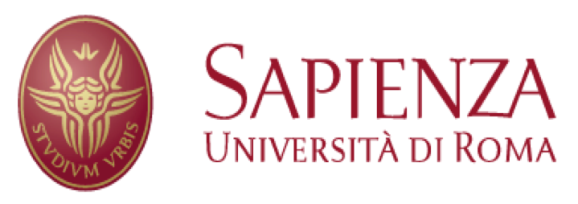 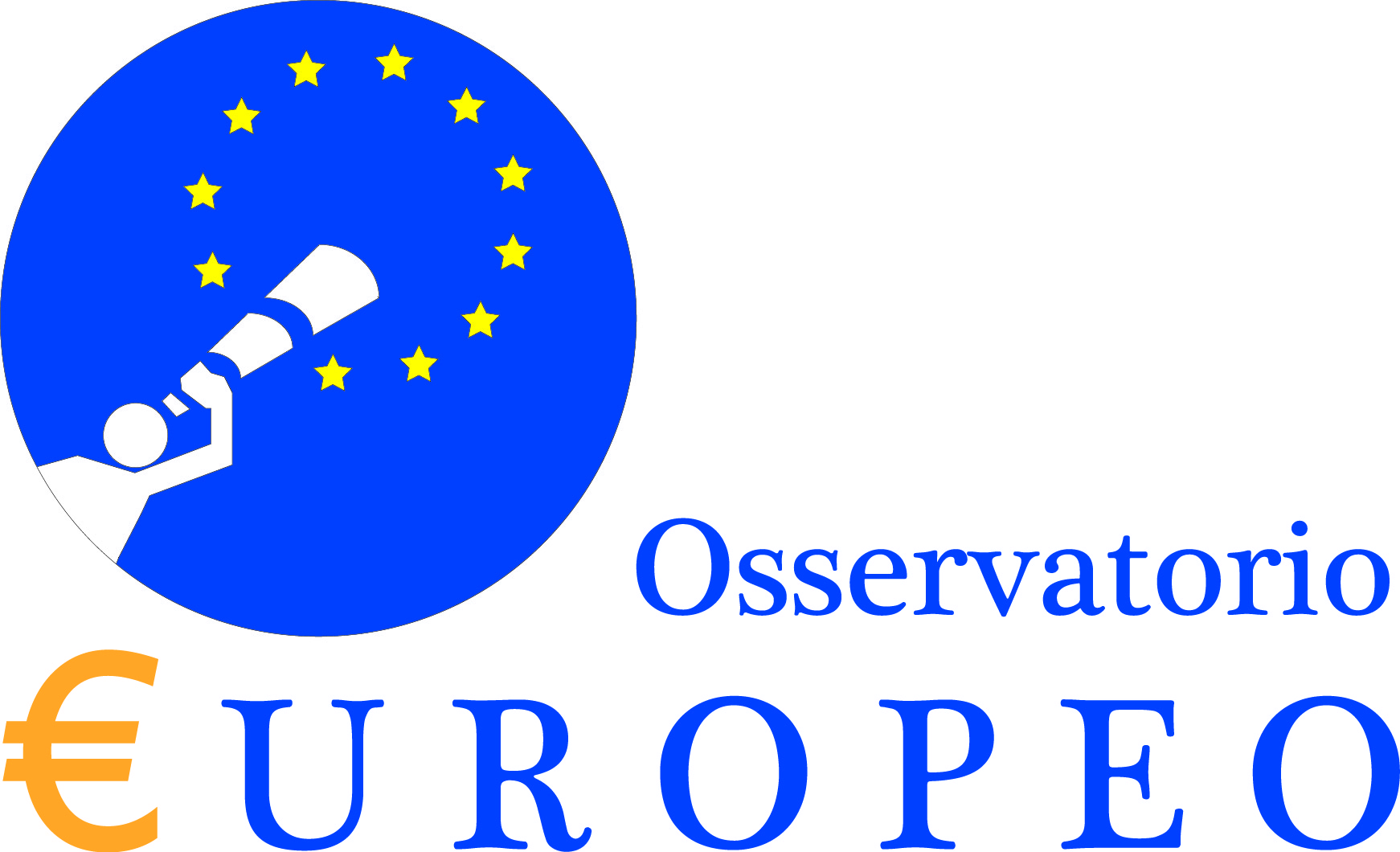 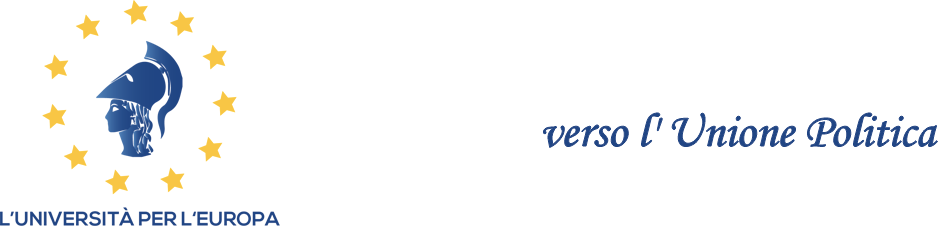 Nell’ambito del Programma Jean Monnet della Commissione EuropeaConferenza inauguraleRealizzare l’Unione economica e monetaria. Costruire l’Unione politica Dal semestre di Presidenza Italiana del Consiglio UE agli attuali sviluppiSapienza Università di Roma Dipartimento di Scienze della Terra, Aula 1Piazzale Aldo Moro, 5 - Roma venerdì, 10 aprile 20159:00-13:00Presiede:	Umberto Triulzi, Delegato del Rettore per la Cooperazione, -						responsabile dell’Osservatorio Europeo, Sapienza Università di Roma	Saluti:		Eugenio Gaudio, Magnifico Rettore, Sapienza Università di Roma			Francesco Gui, Coordinatore, Università per l'Europa, RomaParlamento europeo, Governo e Parlamento italiano: un lavoro di squadraInterventi: 	Vannino Chiti, Presidente, Commissione Permanente 	Politiche 					dell'Unione Europea, Senato della Repubblica, Roma			Sandro Gozi, Sottosegretario di Stato con delega 	agli Affari Europei, 				Presidenza del Consiglio dei Ministri, Roma			Roberto Gualtieri, Presidente, Commissione per i problemi 						economici e monetari, Parlamento Europeo, Bruxelles		Giorgio Alleva, Presidente, ISTAT, Roma			Alberto Cutillo, Vice Direttore Generale per l'Integrazione Europea, 				Ministero Affari Esteri, RomaIn un’Europa davvero unita: le opportunità per la ricerca e la scienza	Presentazione: Alberto Prestininzi, Docente di Geologia, Sapienza Università di Roma	Intervento:	Fernando Ferroni, Presidente, Istituto Nazionale Fisica Nucleare 					(INFN)13.00 - 14.30 Light lunch14.30 - 18.30L'Unione politica agli esordi: eventi e risultati del semestre, l’agenda 2015Modera: 	Giampiero Gramaglia, Direttore, Euractiv.it, RomaInterventi: 	Francesco Tufarelli, Dirigente, Presidenza del Consiglio dei Ministri			Annamaria Giordano, Giornalista, RAI 3, RomaPresentazione del volume“Verso la federazione europea? Tappe e svolte di un lungo cammino”( )Modera:	Roberto Valle, Dipartimento di Scienze Politiche, SapienzaInterventi:	Beniamino Caravita di Toritto, Dip. di Scienze Politiche, Sapienza				Carlo Curti Gialdino, Dip. di Scienze Politiche, Sapienza 			Antonio Padoa Schioppa, Autore del volume, Emerito Università MilanoSegue il dibattito con docenti e ricercatori